Разъяснения положений документации (ОАП-ДМТО-23) от 18.01.2022 № 1Вопрос:Прошу предоставить фото и акт осмотра аукционе от 12.01.2022 № ОАП-ДМТО-23Разъяснения:Запрашиваемая информация предоставлена в приложенииПриложение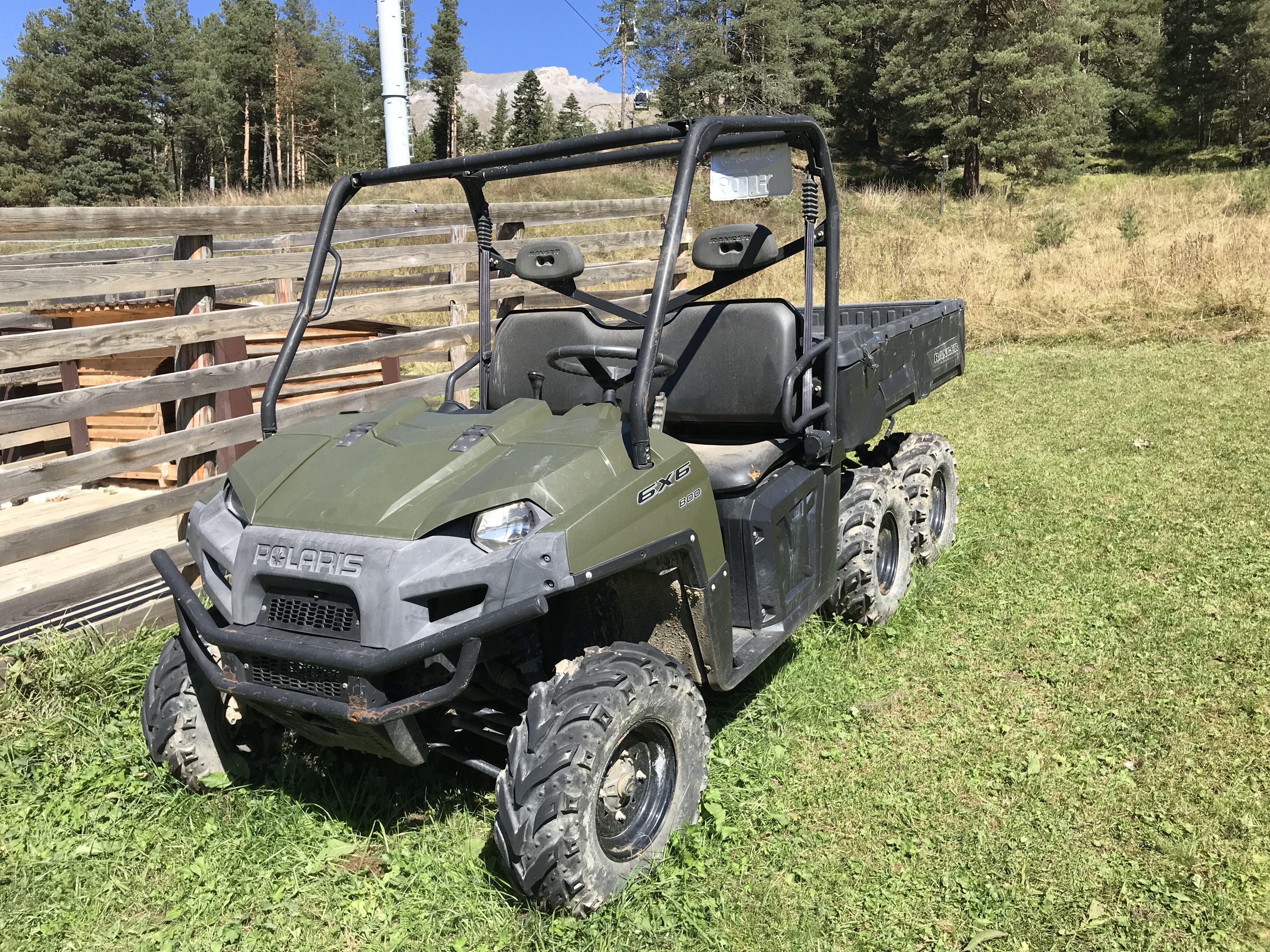 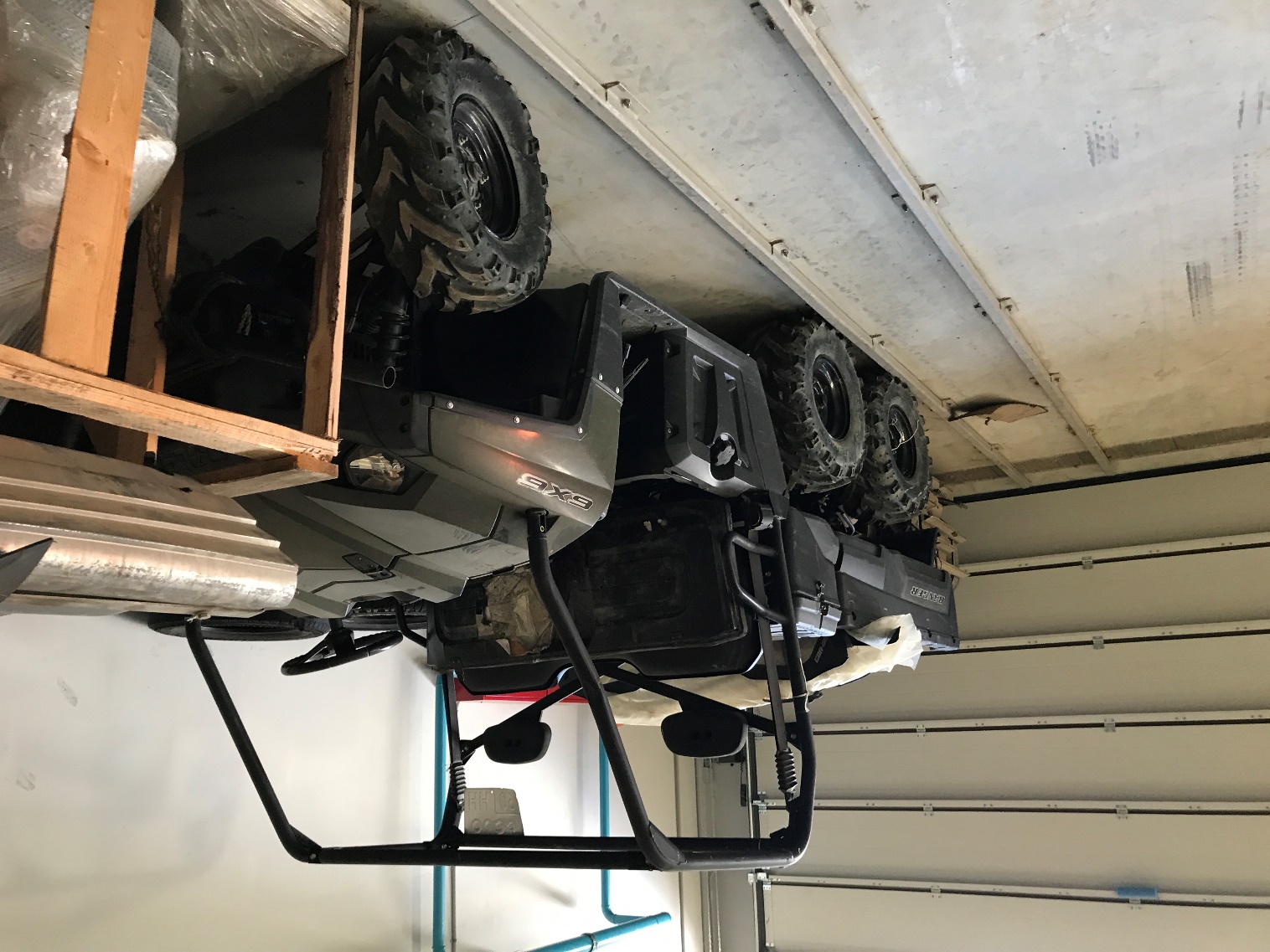 